様式第15号(第17条関係)一般廃棄物処理業従業員証再交付申請書　　令和　　年　　月　　日　　(宛先)太田市長住所　　　　　　　　　　　　　　　　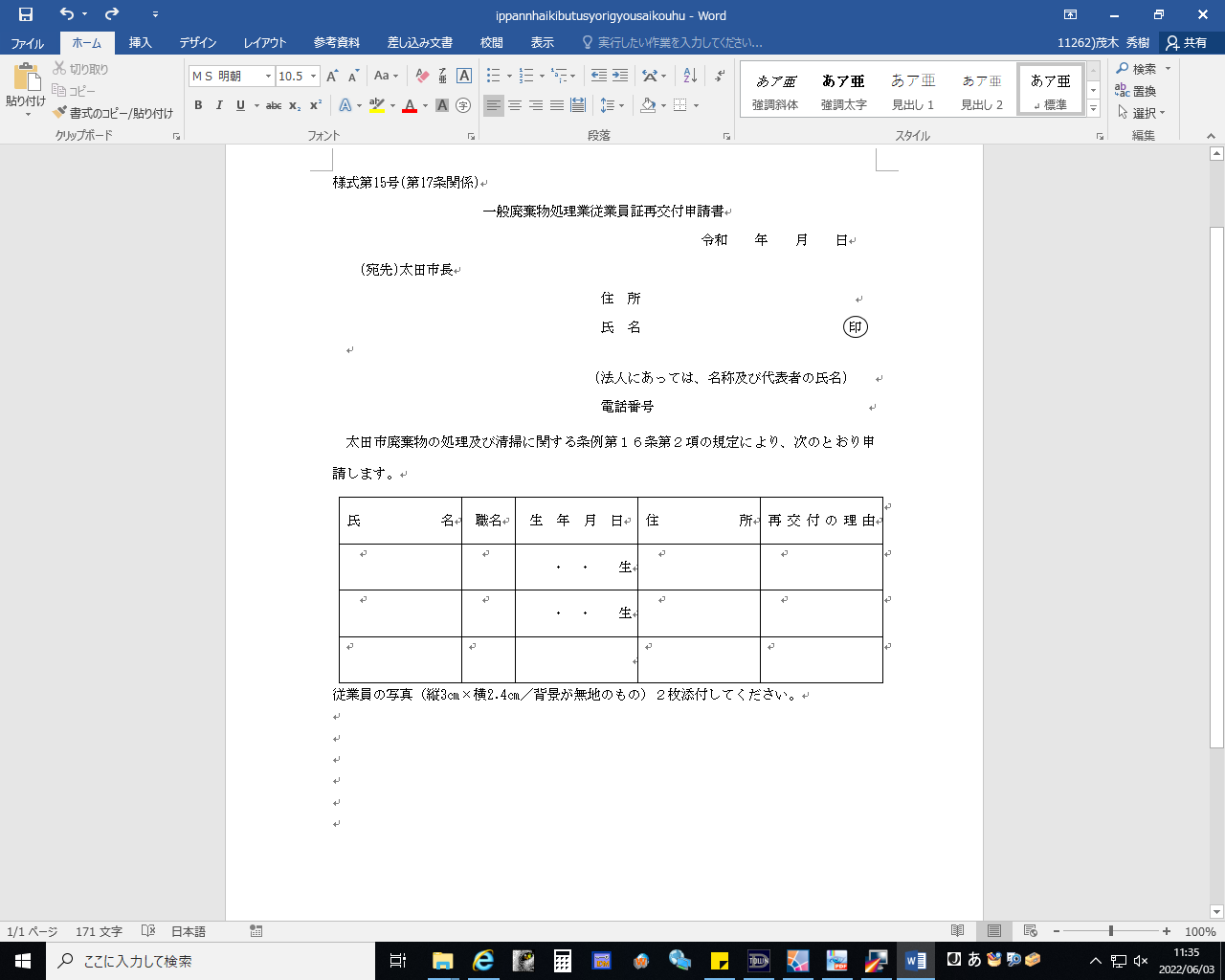 氏名　　　　　　　　　　　　　 　　(法人にあっては、名称及び代表者の氏名)　　電話番号　　　　　　　　　　　　　　　　　太田市廃棄物の処理及び清掃に関する条例第１６条第２項の規定により、次のとおり申請します。従業員の写真（縦3cm×横2.4cm／背景が無地のもの）２枚添付してください。氏名職名生年月日住所再交付の理由・　・　　生・　・　　生